Министерство образования и науки Республики Северная Осетия – Алания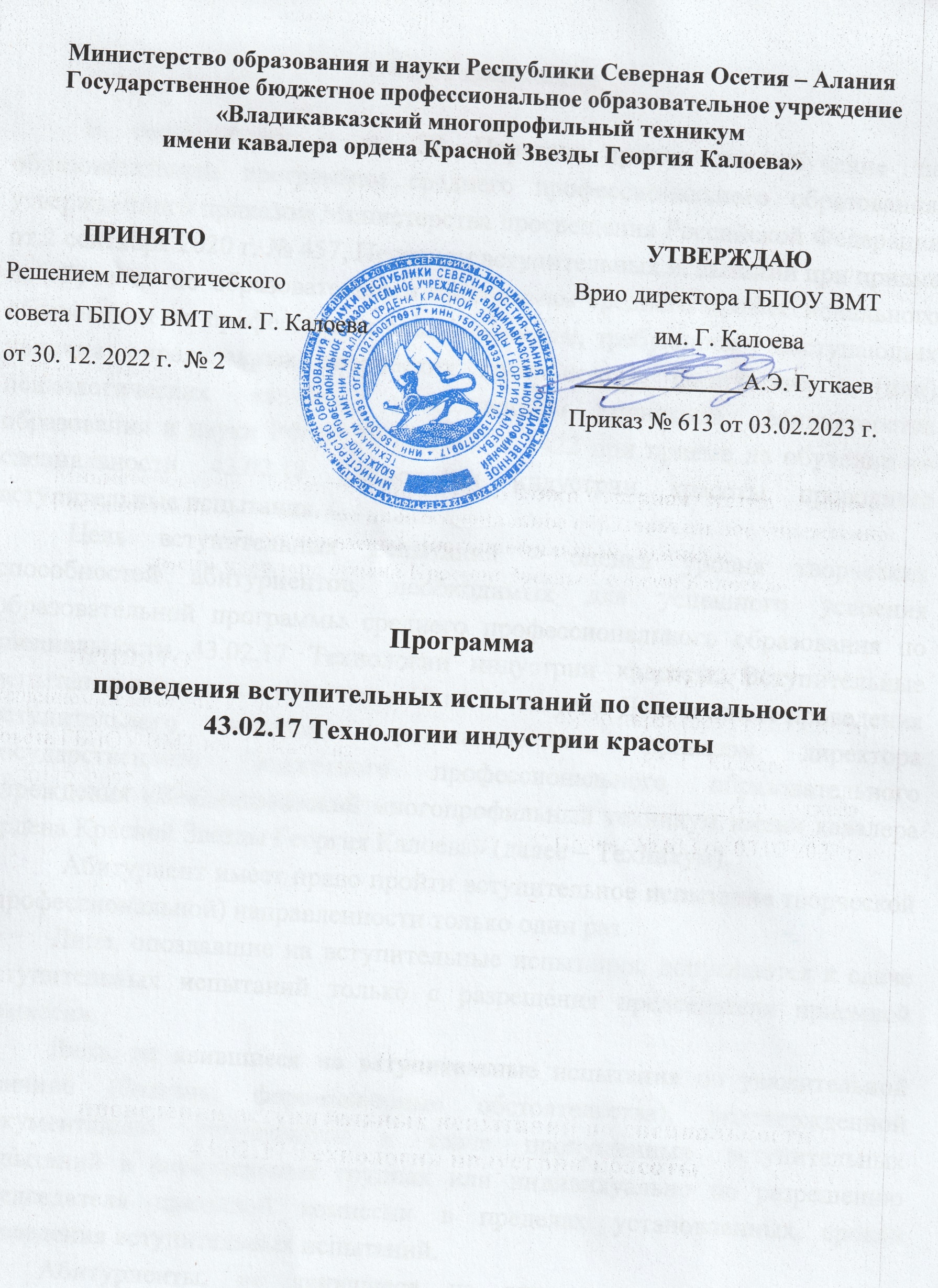  Государственное бюджетное профессиональное образовательное учреждение «Владикавказский многопрофильный техникум
 имени кавалера ордена Красной Звезды Георгия Калоева»Программапроведения вступительных испытаний по специальности 
43.02.17 Технологии индустрии красотыВладикавказ – 2023 г.Общие положенияВ соответствии с п. 29 Порядка приема на обучение по образовательным программам среднего профессионального образования, утвержденного приказом Министерства просвещения Российской Федерации от 2 сентября 2020 г. № 457, Перечнем вступительных испытаний при приеме на обучение по образовательным программам среднего профессионального образования по профессиям и специальностям, требующим у поступающих наличия определенных творческих способностей, физических и (или) психологических качеств, утвержденным приказом Министерства образования и науки РФ от 30.12.2013 N 1422 при приеме на обучение по специальности 43.02.17 Технологии индустрии красоты проводятся вступительные испытания.Цель вступительных испытаний - оценка уровня творческих способностей абитуриентов, необходимых для успешного усвоения образовательной программы среднего профессионального образования по специальности 43.02.17 Технологии индустрии красоты. Вступительные испытания проводятся в период с 10 по 15 августа. Дата и время проведения вступительного испытания устанавливаются приказом директора государственного бюджетного профессионального образовательного учреждения «Владикавказский многопрофильный техникум имени кавалера ордена Красной Звезды Георгия Калоева» (далее – Техникум). Абитуриент имеет право пройти вступительное испытание творческой (профессиональной) направленности только один раз.Лица, опоздавшие на вступительные испытания, допускаются к сдаче вступительных испытаний только с разрешения председателя приемной комиссии.Лица, не явившиеся на вступительные испытания по уважительной причине (болезнь, форс-мажорные обстоятельства), подтвержденной документально, допускаются к сдаче пропущенных вступительных испытаний в параллельных группах или индивидуально по разрешению председателя приемной комиссии в пределах установленных сроков проведения вступительных испытаний.Абитуриенты, не явившиеся на вступительное испытание без уважительной причины, получившие неудовлетворительную оценку, а также забравшие документы по собственному желанию в период проведения вступительных испытаний, к дальнейшим испытаниям не допускаются и не участвуют в конкурсе.Абитуриенты, забравшие документы по собственному желанию после окончания вступительных испытаний до подведения итогов конкурса, не участвуют в конкурсе.Инвалиды и лица с ограниченными возможностями здоровья при поступлении в образовательные организации сдают вступительные испытания с учетом особенностей психофизического развития, индивидуальных возможностей и состояния здоровья (далее - индивидуальные особенности) таких поступающих.Условия и способ выполнения заданий определяются настоящей программой.Содержание вступительного испытанияПоступающие на специальность 43.02.17 Технологии индустрии красоты сдают творческое вступительное испытание по рисунку в форме выполнения практического задания:рисунок геометрических тел (конус, шар, куб), выполненных простымкарандашом;рисунок прически для круглой формы лица (в цвете).Цель вступительного испытания – определить уровень имеющейся у поступающих художественной подготовки, практического владения приемами рисунка, умение образно мыслить, что необходимо для овладения будущей специальностью.На вступительное испытание поступающие приносят свои материалы:графические карандаши различной мягкости;цветные карандаши (не менее 8 цветов);фломастеры;гелиевые ручки;ластик;точилку для карандаша.Проведение вступительного испытанияПри входе в аудиторию поступающий предъявляет паспорт или документ, удостоверяющий личность. Ему выдаётся три листа бумаги формата А4 с печатью Техникума на оборотной стороне: один лист чистый для рисунка геометрических тел и два листа с изображением контура лица человека в профиль и анфас для изображения стрижки по своему выбору (приложение 1, 2, 3).На оборотной стороне листа для выполнения творческого вступительного испытания проставляется печать Техникума.Абитуриент начинает выполнение работы с заполнения углового штампа на бланке задания, в котором заполняет графу ФИО и ставит подпись.  Время оформления углового штампа не входит во время вступительного испытания.Член комиссии вступительных испытаний проставляет время начала вступительного испытания.После оформления поступающий выполняет рисунки в выбранной им технике.В случае необходимости, по устной просьбе, поступающий может один раз произвести замену испорченного листа. При этом испорченный лист изымается и уничтожается, время на выполнение задания не увеличивается, о чем поступающий предупреждается заранее.По окончании вступительного испытания поступающие сдают выполненные работы члену комиссии вступительных испытаний, который проставляет в угловом штампе листа время окончания работы.Время проведения вступительного испытания - 2 часа.Проверка выполненных работДля проверки выполненные работы развешиваются (раскладываются) в аудитории и оцениваются комиссией по вступительным испытаниям в соответствии с критериями оценки вступительных испытаний (приложение 4).Результаты творческого вступительного испытания оцениваются в бальной системе и оформляются в виде результатов по каждому абитуриенту членами комиссии вступительных испытаний (приложение 5).Результаты творческого вступительного испытания оцениваются в бальной системе и оформляются в виде результатов по каждому абитуриенту членами комиссии вступительных испытаний (приложение 6).Приложение 1Приложение 2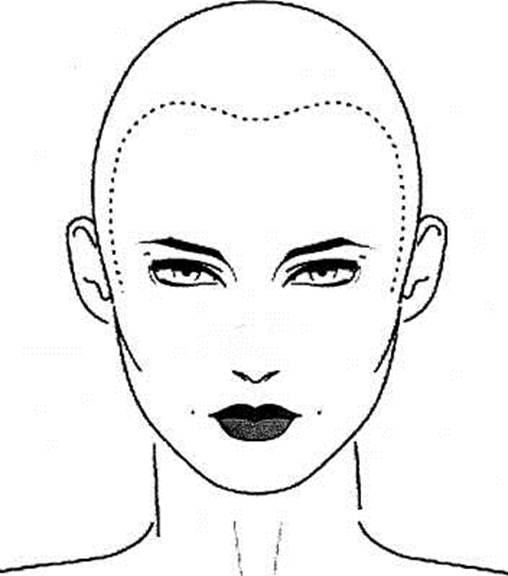 Приложение 3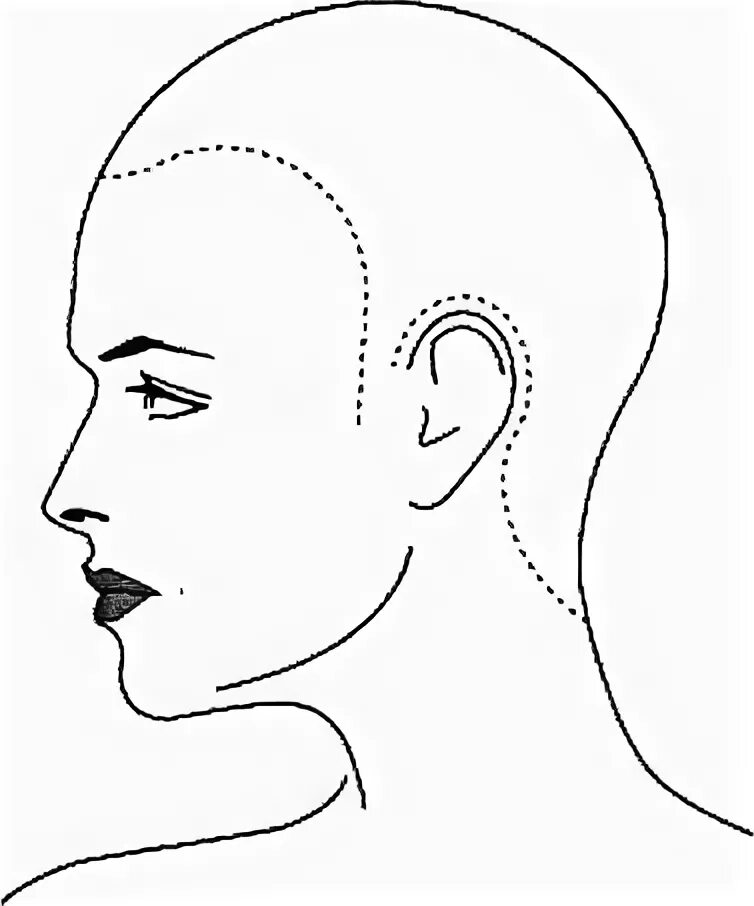 Приложение 4Критерии оценки вступительных испытанийМаксимальное количество баллов, которое поступающий может получить за вступительные испытания – 35 баллов, минимальное – 0 баллов. Критерии оценки творческого вступительного испытания «Рисунок геометрических тел»(максимальное количество баллов – 20)Критерии оценки творческого вступительного испытания «Рисунок прически для круглой формы лица»(максимальное количество баллов – 15)Приложение 5Государственное бюджетное профессиональное образовательное учреждение «Владикавказский многопрофильный техникум имени кавалера ордена Красной Звезды Георгия Калоева»Оценочный листпроведения вступительных испытаний на определение творческих способностей при поступлении на специальность 43.02.17 Технологии индустрии красоты 
«________» ______________2023 г.Абитуриент _________________________________________________________________Приложение 6Протоколпроведения вступительных испытаний на определение творческих способностей при поступлении на специальность 43.02.17 Технологии индустрии красоты 
«________» ______________2023 г.             ПРИНЯТОРешением педагогического совета ГБПОУ ВМТ им. Г. Калоеваот 30. 12. 2022 г.  № 2УТВЕРЖДАЮВрио директора ГБПОУ ВМТ
 им. Г. Калоева______________А.Э. ГугкаевПриказ № 613 от 03.02.2023 г.Ф.И.О.ПодписьДатаТворческое вступительноеиспытание:«Рисунок геометрических тел»Творческое вступительноеиспытание:«Рисунок геометрических тел»Выполнил:Творческое вступительноеиспытание:«Рисунок геометрических тел»Творческое вступительноеиспытание:«Рисунок геометрических тел»Проверил:Творческое вступительноеиспытание:«Рисунок геометрических тел»Творческое вступительноеиспытание:«Рисунок геометрических тел»Количество баллов:Лист 1ГБПОУ ВМТ им. Г. КалоеваРезультат:Начало:ГБПОУ ВМТ им. Г. Калоева43.02.17 Технологии индустрии красоты43.02.17 Технологии индустрии красоты43.02.17 Технологии индустрии красоты43.02.17 Технологии индустрии красотыОкончание:ГБПОУ ВМТ им. Г. КалоеваФ.И.О.ПодписьДатаТворческое вступительноеиспытание: «Рисунок прически  для круглой формы лица» Творческое вступительноеиспытание: «Рисунок прически  для круглой формы лица» Выполнил:Творческое вступительноеиспытание: «Рисунок прически  для круглой формы лица» Творческое вступительноеиспытание: «Рисунок прически  для круглой формы лица» Проверил:Творческое вступительноеиспытание: «Рисунок прически  для круглой формы лица» Творческое вступительноеиспытание: «Рисунок прически  для круглой формы лица» Количество баллов:Лист 2ГБПОУ ВМТ им. Г. КалоеваРезультат:Начало:ГБПОУ ВМТ им. Г. Калоева43.02.17 Технологии индустрии красоты43.02.17 Технологии индустрии красоты43.02.17 Технологии индустрии красоты43.02.17 Технологии индустрии красотыОкончание:ГБПОУ ВМТ им. Г. КалоеваФ.И.О.ПодписьДатаТворческое вступительноеиспытание: «Рисунок прически  для круглой формы лица» Творческое вступительноеиспытание: «Рисунок прически  для круглой формы лица» Выполнил:Творческое вступительноеиспытание: «Рисунок прически  для круглой формы лица» Творческое вступительноеиспытание: «Рисунок прически  для круглой формы лица» Проверил:Творческое вступительноеиспытание: «Рисунок прически  для круглой формы лица» Творческое вступительноеиспытание: «Рисунок прически  для круглой формы лица» Количество баллов:Лист 3ГБПОУ ВМТ им. Г. КалоеваРезультат:Начало:ГБПОУ ВМТ им. Г. Калоева43.02.17 Технологии индустрии красоты43.02.17 Технологии индустрии красоты43.02.17 Технологии индустрии красоты43.02.17 Технологии индустрии красотыОкончание:ГБПОУ ВМТ им. Г. Калоева№ п/пКритерииКол-во балловОшибки, за которыеснимают баллыШтрафные баллы1Грамотность построения(оформление чертежа, линий, объемных тел) 0-5Нарушение законовпостроения перспективы; нарушение пропорций;искажение  геометрического характера пространственных форм.0,50,50,52Грамотность светотональноймоделировки в передачепространственных иматериальных характеристикнатуральной постановки0-5Искажение пластических ипространственныххарактеристик модели;ошибки в соотношенииградаций освещенности.0,50,53Художественнаявыразительность техникиштриховки0-5Графическая небрежностьв штриховке.14Общее художественно-композиционное решение0-5Композиционные ошибкиизображения в границахлиста; композиционныеошибки в определениивеличины изображения.0,50,5№ п/пКритерииКол-во балловОшибки, за которыеснимают баллыШтрафныебаллы1Владение техникой рисунка волос0-5Много текстуры волос;нет формы;нет изящности;нет светотени0,50,50,50,52Уровень эстетического исполнения 0-5Нет формы лица приближенной к овалу;рванная линия кончиков;тяжелый затылок;прямая челка не соответствует форме лица;пробор в центре головы не соответствует форме лица;концентрирование объема по бокам не соответствует форме лица;нет объёма в верхней части головы;длина волос выше подбородка не соответствует форме лица0,50,50,50,50,50,50,50,53Творческий подход к раскрытию темы0-5Симметричные прически не соответствуют форме лица;мелкие кудряшки не соответствуют форме лица;нет модного цвета волос (черный, рыжие пряди, естественный блонд, природный русый)0,50,50,5КритерииКритерииКол-во баллов по критериюКол-во набранных балловПримечаниеТворческое вступительное испытание «Рисунок геометрических тел»Творческое вступительное испытание «Рисунок геометрических тел»Творческое вступительное испытание «Рисунок геометрических тел»Творческое вступительное испытание «Рисунок геометрических тел»Творческое вступительное испытание «Рисунок геометрических тел»Грамотность построения (оформление чертежа, линий, объемных тел) 0-5Грамотность светотональной моделировки в передаче пространственных и материальных характеристик натуральной постановки0-5Художественная выразительность техники штриховки0-5Общее художественно-композиционное решение0-5Всего: 20Творческое вступительное испытание «Рисунок прически для круглой формы лица»Творческое вступительное испытание «Рисунок прически для круглой формы лица»Творческое вступительное испытание «Рисунок прически для круглой формы лица»Творческое вступительное испытание «Рисунок прически для круглой формы лица»Творческое вступительное испытание «Рисунок прически для круглой формы лица»Владение техникой рисунка волос0-5Уровень эстетического исполнения 0-5Творческий подход к раскрытию темы0-5Всего: 15ИТОГО:ИТОГО:ИТОГО:Председатель комиссии 
по вступительным испытаниям: подписьрасшифровка подписиЧлены комиссии 
по вступительным испытаниям:подписьрасшифровка подписиподписьрасшифровка подписи№Ф.И.О.Средний   баллаттестата Баллы за творческое испытаниеИтоговый балл….Председатель комиссии по вступительным испытаниям: подписьрасшифровка подписиЧлены комиссии по вступительным испытаниям:подписьрасшифровка подписиподписьрасшифровка подписиподписьрасшифровка подписи